Formulaire d’inscription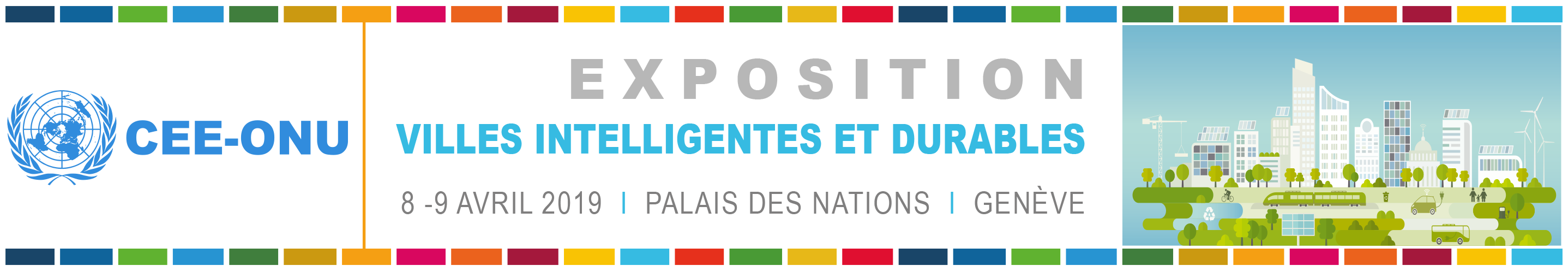 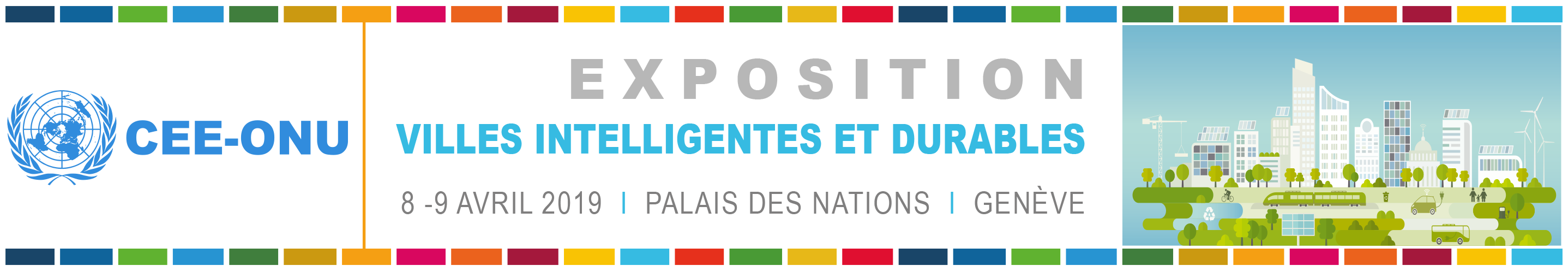 L’exposition a lieu à l'occasion de la « Journée des villes » et de la soixante-huitième session de la Commission économique des Nations Unies pour l'Europe (CEE) intitulée «Villes durables et intelligentes: moteurs du programme de développement durable à l'horizon 2030». Les États membres, les organisations internationales, les villes et les entreprises privées sont invités à se réunir pour exposer leurs travaux sur les villes intelligentes, durables et résilientes ; présenter des concepts innovants, des approches efficaces à l'appui des objectifs de développement durable aux niveaux municipal, national et régional ; partager leurs bonnes pratiques urbaines durables ou donner un aperçu des projets communs avec la CEE sur les questions urbaines.Prochaines étapes:Soumission: veuillez envoyer ce formulaire à unece.68session@un.org au plus tard le 1 mars 2019.Confirmation: les stands d’exposition seront confirmés d’ici début février 2019.Promotion: les organisateurs de l'exposition devront fournir des dépliants pour le site Web d'ici la mi-mars 2019.Pour toute question complémentaire, veuillez contacter unece.68session@un.org.Thème de votre standVeuillez fournir un thème qui capture l’essence de votre exposition.Cliquez ou appuyez ici pour insérer vos commentaires.Description de l'expositionVeuillez décrire brièvement les aspects des villes intelligentes et durables, et les objectifs de développement durable que vous souhaitez présenter. (100 mots maximum)…Quel type de matériel de présentation souhaitez-vous utiliser?Cliquez ou appuyez ici pour insérer vos commentairesOrganisateur (s) et coordonnéesVeuillez préciser le ou les organisateurs principaux (ville / gouvernement (s) / partenaire (s)).Veuillez fournir le nom et les coordonnées du point focal de l'exposition.Organisateur principal: Cliquez ou appuyez ici pour insérer vos commentairesOrganisateur (s) partenaire (s) / gouvernement (s): Cliquez ou appuyez ici pour insérer vos commentairesNom du point focal: Cliquez ou appuyez ici pour insérer vos commentairesCourriel: Cliquez ou appuyez ici pour insérer vos commentairesTéléphone: Cliquez ou appuyez ici pour insérer vos commentairesLogistiqueL'espace d'exposition est gratuit pour les organisateurs.L'emplacement se trouve dans une zone à forte visibilité et à fort trafic lors de la “Journée des villes » et de la session de la Commission.L’espace d’exposition sur table sera entouré d’autres exposants regroupés par thèmes principaux. Trois des quatre côtés du stand peuvent être exposés. La taille de chaque espace d'exposition sera confirmée dès que le nombre total d'exposants sera connu.Les équipements de base pour votre stand d’exposition (tables, chaises, panneaux, WIFI) sont fournis gratuitement. Les détails et la description du matériel disponible seront envoyés aux points focaux désignés.Faites vos demandes d’équipement spécial en temps voulu, nous ferons de notre mieux pour répondre à vos besoins.Appareils électriques : Service de prise électrique murale standard. Le courant électrique en Suisse est de 220V / 50 Hz. Les fiches suisses sont décrites sur le site Web: http://users.telenet.be/worldstandards/electricity.htm en tant que type J. Les fiches de type C peuvent également être utilisées.Les exposants sont invités à apporter des bannières au sol. Événements parallèles / discussionsVeuillez choisir le créneau horaire préféré si vous envisagez d'organiser un événement parallèle / une discussion. Bien que nous fassions de notre mieux pour répondre à vos préférences, nous ne pouvons garantir de pouvoir vous proposer votre créneau horaire préféré.8 avril: de 9h00 à 10h00, de 13h00 à 15h00, après 18h009 avril: de 9h00 à 10h00Le secrétariat affichera le programme des manifestations parallèles et le rendra disponible sur le lieu de la réunion.RestaurationVeuillez indiquer si vous souhaitez assurer la restauration, à vos frais, des participants de votre événement parallèle organisé sur votre stand. Le service de restauration du Palais des Nations offre de nombreuses options à différentes gammes de prix.☐ Oui La restauration est nécessaire. Merci de nous informer sur les options de restauration.☐ Non. La restauration n'est pas nécessaire.Commentaires additionnelsTout exposant intéressé à participer doit d'abord s'inscrire en ligne à la réunion : http://www.unece.org/housing/dayofcities.html.Tous les arrangements logistiques et organisationnels, y compris les frais d’expédition et de livraison, la mise en place et le retrait des stands d’exposition, seront de la responsabilité exclusive des organisateurs. Tous les coûts associés à l'expédition et à la réception des colis à l'hôtel seront à votre charge.La vente de matériel imprimé ou de tout bien sur le site pendant des événements parallèles ou à tout autre moment n'est pas autorisée.